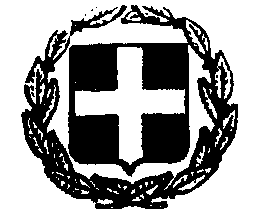 ΕΛΛΗΝΙΚΗ ΔΗΜΟΚΡΑΤΙΑ                                                                            Ρέθυμνο,     31.08.2023ΝΟΜΟΣ ΡΕΘΥΜΝΗΣ                                                         ΔΗΜΟΣ ΡΕΘΥΜΝΗΣ                                                                                      Αρ. Πρωτ.: 32899ΓΡΑΦΕΙΟ: ΠΡΟΕΔΡΟΥ                                                    ΟΙΚΟΝΟΜΙΚΗΣ ΕΠΙΤΡΟΠΗΣ                                                                                                                                      ΠΡΟΣ:Πληροφορίες: Μανογιαννάκη Ειρήνη ΤΗΛ.: 28313.41306                                                                                                                                                                                                                                     e-mail: manogiannaki@rethymno.gr                                                                       ΚΟΙΝ/ΣΗ:   1. Γενικό Γραμματέα Δήμου Ρεθύμνης       2. Πρόεδρο Δημοτικού Συμβουλίου                                                                                             3. Αντιδημάρχους Ρεθύμνης                                                                                             4. Διευθυντές Υπηρεσιών Δήμου Ρεθύμνης                                                                                             5. Νομικούς Συμβούλους Δήμου Ρεθύμνης                                                                                              6. Μ.Μ.Ε.                                                                            ΠΡΟΣΚΛΗΣΗΓΙΑ ΕΚΤΑΚΤΗ ΣΥΝΕΔΡΙΑΣΗ ΤΗΣ ΟΙΚΟΝΟΜΙΚΗΣ ΕΠΙΤΡΟΠΗΣ ΔΗΜΟΥ ΡΕΘΥΜΝΗΣ(Αύξων αριθμός 26/2023)Σας προσκαλούμε σε Έκτακτη και Κατεπείγουσα Συνεδρίαση της Οικονομικής Επιτροπής που θα πραγματοποιηθεί στην αίθουσα συσκέψεων του Δημαρχείου που βρίσκεται  επί της οδού Λ. Κουντουριώτη 80, την 31η του μηνός Αυγούστου έτους 2023, ημέρα Πέμπτη και ώρα 12:30 για την συζήτηση και λήψη απόφασης στο παρακάτω θέμα της ημερησίας διάταξης, σύμφωνα με τις σχετικές διατάξεις του άρθρου 75 του Ν. 3852/2010 (ΦΕΚ Α΄87/7-6-2010), όπως έχει τροποποιηθεί και ισχύει το άρθρο 31 του Ν. 5013/2023 (ΦΕΚ 12Α΄/19-1-2023), ως εξής:Λήψη απόφασης έγκρισης πρακτικού διαπραγμάτευσης και ανάθεση της υπηρεσίας: «Διαχείριση και Λειτουργία του υπαίθριου σταθμού αυτοκινήτων (Parking) επί της πλατείας Τεσσάρων Μαρτύρων», στα πλαίσια της διαδικασίας διαπραγμάτευσης χωρίς προηγούμενη δημοσίευση, σύμφωνα με το άρθρο 32 παρ. 2, περ. γ΄ του Ν.4412/2016.Η Συνεδρίαση είναι έκτακτη και κατεπείγουσα, λόγω λήξη της σχετικής σύμβασης στις 02.09.2023 και ως εκ τούτου δεν μπορεί να μη λειτουργεί ο κεντρικό χώρος στάθμευσης της πόλης και ειδικά εν μέσω τουριστικής περιόδου.Σε περίπτωση κωλύματος, παρακαλούνται τα τακτικά μέλη της Οικονομικής Επιτροπής να ειδοποιήσουν εγκαίρως τους αναπληρωματικούς τους. Ο ΠΡΟΕΔΡΟΣ ΤΗΣΟΙΚΟΝΟΜΙΚΗΣ ΕΠΙΤΡΟΠΗΣΓιώργης Χ. ΜαρινάκηςΔήμαρχος ΡεθύμνηςΠΙΝΑΚΑΣ ΑΠΟΔΕΚΤΩΝΤακτικά Μέλη:Γεώργιος Σκορδίλης (Αντιδήμαρχος)Στυλιανός Σπανουδάκης (Αντιδήμαρχος)Άγγελος Μαλάς Δημήτριος ΛαχνιδάκηςΙωάννης ΛίτιναςΒασίλειος ΓαλερόςΘεόδωρος ΝίνοςΕμμανουήλ ΦουρφουλάκηςΑναπληρωματικά Μέλη Παράταξης «ΝΕΑ ΑΝΤΙΛΗΨΗ» (με αποτέλεσμα κλήρωσης): α. Βασίλειος Θεοδωράκης β. Εμμανουήλ ΔελήμπασηςΑναπληρωματικά Μέλη Παράταξης «ΡΕΘΥΜΝΟ ΑΞΙΖΕΙΣ» (με σειρά εκλογής):α. Μποτόνης Μποτονάκηςβ. Εμμανουήλ Κρεβατσούληςγ. Παρασκευή Μαρινάκηδ. Ιωάννης Λελεδάκης